 NC DHHS Notice of Funding Availability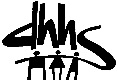 Reporting Form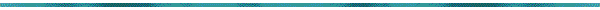 PREPare for SuccessAddendum #1 RFA #A354Update to Application DeadlineDue to accessibility and operational issues as a result of Hurricane Florence, the original application dates have been redacted and the updated date is below.All other aspects of the Notice of Funding remain as released on August 16, 2018. Inquiries about this Notice of Funding Availability may be directed to the following Teen Pregnancy Prevention Initiatives staff or (919) 707-5700.Juanella Tyler, TPPI Team Leader; Juanella.tyler@dhhs.nc.govTilneil Gary, Program Consultant; Tilneil.gary@dhhs.nc.govChristine Paine, Program Evaluator; Christine.paine@dhhs.nc.govVanessa Farrar, Program Consultant; Vanessa.farrar@dhhs.nc.govThe link to the RFA is www.teenpregnancy.ncdhhs.gov/funding.htmDatesRFA Action Items10/05/201810/19/2018Deadline for Submission